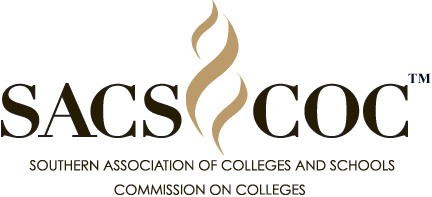 Name of Institution:		 Date of Submission:		 Directions:  Please include this addendum along with the institution’s Compliance Certification (Class of 2025A) or Focused Report (Class of 2024B). Institutions approved for Differentiated Review do not need to complete this addendum.By signing below, we attest that _______________________________ (name of institution) has conducted an honest assessment of compliance and has provided complete and accurate disclosure of timely information regarding compliance with the identified Standards of the Principles of Accreditation.     Accreditation LiaisonName of Accreditation Liaison  SignatureDate    Chief Executive OfficerName of Chief Executive Officer  SignatureDatePart 3.  INSTITUTIONAL ASSESSMENT OF COMPLIANCEDirections:   For each of the Core Requirements and Standards listed below, the institution should place an “X” before the judgment of compliance and then add narrative in support of its judgment in accordance with directions requested in the category description. Compliance	The institution meets the requirement and provides a convincing argument in support of its determination and provides documents or a sampling of documents (or electronic access to the documents) demonstrating compliance.Partial Compliance	The institution meets some, but not all, aspects of the requirement.  For those aspects meeting the requirement, the institution provides a convincing argument in support of its determination and provides a list of documents or sampling of documents (or electronic access to the documents) demonstrating compliance. For those aspects not meeting the requirement, the institution provides the reason for checking partial compliance, a description of plans to comply, and a list of documents that will be used to demonstrate future compliance.Non-Compliance	The institution does not meet the requirement and provides the reason for checking non-compliance, a description of plans to comply, and a list of documents that will be used to demonstrate future compliance.Section 12: Academic and Student Support ServicesADDENDUM TO THE COMPLIANCE CERTIFICATIONReaffirmation Class of 2024B and 2025APart I: Signatures Attesting to Integrity (Applicable to all institutions)12.5	The institution protects the security, confidentiality, and integrity of its student records and maintains security measures to protect and backup data. The institution also ensures that independent contractors or agents that have access to or maintain student records are governed by the same principles and policies as institutional employees.	(Student records)___  Compliance           ___  Partial Compliance          ___  Non-ComplianceNarrative:   